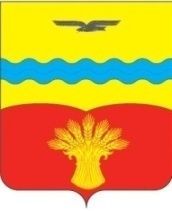 АДМИНИСТРАЦИЯ  МУНИЦИПАЛЬНОГО  ОБРАЗОВАНИЯ КИНЗЕЛЬСКИЙ СЕЛЬСОВЕТ  КрасногвардейскОГО районА  оренбургской ОБЛАСТИП О С Т А Н О В Л Е Н И Ес. Кинзелька23.04.2020								                                  № 59-пО внесении изменений в постановление администрации сельсовета от 17.03.2020 № 25-п «О мерах по предупреждению завоза и распространения новой коронавирусной инфекции в муниципальном образовании Кинзельский сельсовет Красногвардейского района Оренбургской области» В соответствии с Указом Президента Российской Федерации от 02.04.2020 № 239, Указом Губернатора Оренбургской области от 17.03.2020 № 112-ук, Уставом муниципального образования Кинзельский сельсовет Красногвардейского района Оренбургской области, с целью предупреждения распространения заболеваемости новой коронавирусной инфекцией на территории муниципального образования Кинзельский сельсовет Красногвардейского района Оренбургской области:1. Внести изменения в постановление администрации сельсовета от 17.03.2020 № 25-п «О мерах по предупреждению завоза и распространения новой коронавирусной инфекции в муниципальном образовании Кинзельский сельсовет Красногвардейского района Оренбургской области» изложив приложение № 1 в следующей редакции согласно приложению к настоящему постановлению.2. Постановление вступает в силу со дня его подписания.3. Контроль за исполнением настоящего постановления оставляю за собой. Глава сельсовета                                                                                           Г.Н. РаботяговРазослано: в дело, администрации района,  организациям, прокурору района.										Приложение № 1										к постановлению										от 23.04.2020 № 59-п П Л А Норганизационных, санитарно-противоэпидемических (профилактических) мероприятий по предупреждению завоза и распространения новой коронавирусной инфекции на территории муниципального образования Кинзельский сельсовет Красногвардейского района Оренбургской области №п/пНаименование мероприятийСрок исполненияИсполнители1.Обеспечение информирования населения о мерах по противодействию распространению коронавирусной инфекции, в том числе о необходимости соблюдения требований и рекомендаций, предусмотренных Указом Президента Российской Федерации от 2 апреля 2020 года № 239, Указом Губернатора Оренбургской области от 17 марта 2020 года № 112-ук (в актуальной редакции на весь период исполнения плана мероприятий).Постоянно (до особого распоряжения) Глава сельсовета, руководители бюджетных учреждений2.Оповещение родителей обучающихся, сотрудников образовательных организаций о мерах принимаемых образовательными организациями в целях обеспечения санитарно-эпидемиологического благополучия обучающихсяПостоянно (до особого распоряжения) Глава сельсовета, руководители бюджетных учреждений3.Гигиеническое воспитание и обучение населения мерам профилактики коронавирусной инфекции с использованием всех форм и способов информирования населенияПостоянно (до особого распоряжения)Глава сельсовета4. Контроль за лицами, прибывающими из других субъектов РФ с неблагополучной ситуацией распространения инфекцииПостоянно (до особого распоряжения)Глава сельсовета, фельдшеры ФАП2.Организация контроля за соблюдением гражданами режима изоляции.Постоянно (до особого распоряжения)Глава сельсовета3.Ограничение доступа граждан к местам захоронения (кладбищам).Постоянно (до особого распоряжения)Глава сельсовета4.Исключение массового скопления граждан при проведении церемоний захоронения.Постоянно (до особого распоряжения)Глава сельсовета5.Обеспечение выполнения иных мер по предупреждению завоза и распространения новой коронавирусной инфекции, предусмотренных Указом Президента Российской Федерации от 25 марта 2020 года № 206, Указом Губернатора Оренбургской области от 17 марта 2020 года № 112-ук (в актуальной редакции на весь период исполнения плана мероприятий).Постоянно (до особого распоряжения)Глава сельсовета